SC B&D TRADE COMPANY SRLCalitate      Garantie      SatisfactieStrung universal   2000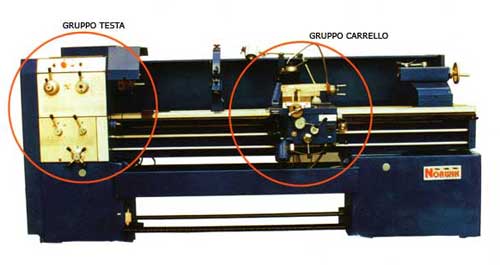 Pret: 	14782 EURO Model: 	MT 0640Pe stoc:	DATelefon:	0744428451Termeni:	strung,prelucrare metal, NORWIK



Conditii comerciale:Preturile sunt exprimate in EURO si contin T.V.A.     Plata se efectueaza la cursul B.N.R din data facturarii.Dupa ce trimiteti comanda veti primi un mesaj de confirmare care cuprinde termenii de livrare si avansul perceput (valabil pt. unele produse)Livrarea se poate efectua si cu alti transportatori decat FAN COURIER.Transportul nu este inclus in pretul produsului.In mesajul de confirmare vor fi specificate si conditiile de instalare si punere in functiune (acolo unde este cazul)Date de contactNumele companiei:   SC B&D Trade Company SRLLocalitate:	          Timisoara 
Email:		          info_bdtradingcompany@yahoo.com                           Date Tehnice                           Date TehniceTip strung250X2000CodMT0640Diametru max. de strunjire peste batiu (mm)500Diametru max. de strunjire peste suport (carucior) (mm)325Diametru max. de strunjire peste batiu demontabil(mm)630Distanta intre varfuri (mm)2000Racord mandrina (univesal)camlock 8"Diametrul intern al mandrinei(mm)80Nr. Viteze15Gama de rotatii (r.p.m.)24÷1600Cursa sanie scula (suport cutit)(mm)120Cursa sanie transversala (mm)330Avansuri transversale (mm/min.)0,024÷1,346Avansuri longitudinale (mm/min.)0,072÷4,038Diametrul contravarfului (pinola papusii) (mm)65Con contravarf (pinola)CM 5Deplasare contravarf (pinola) (mm)120Filetare whitworth1÷56 T.P.I.(66tr.)Filetare metrica0,5÷28 (66tr.)Filetare modul englez8÷56 D.P.(33.tr.)Filetare modul0,5÷3,5M.P.(33.tr.)Putere motor (W)5500-380V-50HzPutere pompa racire (W)180Dimensiuni (mm)3460x1150x1800Greutate netta(kg)2400